Bill Bowerbird SCAVENGER HUNT!• One carrot • Something blue• A picture of something nice you’ve done today 
	(eg. helping a stranger, cleaning up a park, making 
	someone laugh...)• A funny hat• One fly swatter• Three sticks• One flute (or other musical instrument)• Drawing of a rainbow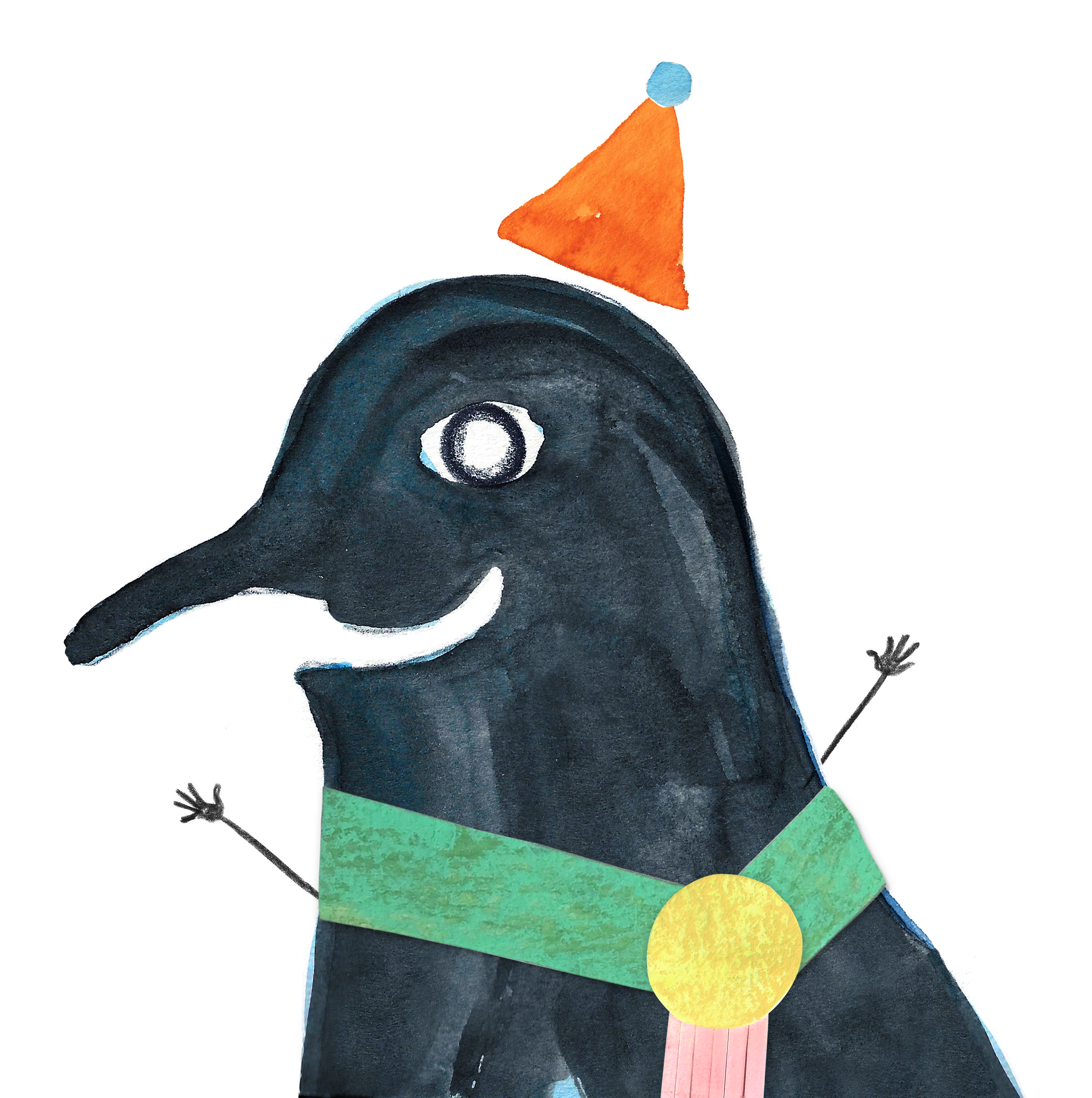 • Watermelon• Video of your group dancing for 
	5 seconds! If you’d like, tag the 
	library at @[library_name] and 
	#BillBowerbird on social media!